Relatoria Taller Asamblea 10 y 11 agosto 
 http://openfsm.net/projects/pfsm20/pfsm20-taller-10y11agosto19/#relatoriaTALLER Y ASAMBLEA: “Rumbo al FSM en México”Los días 10 y 11 de agosto se llevó a cabo la reunión del Colectivo Pro FSM en México, con el objetivo de “Consolidar y Fortalecer al Colectivo Pro FSM México, mediante reflexiones de fondo para tomar decisiones sobre el proceso y evento del FSM.Se reunieron 38 personas físicas, provenientes de los sectores campesinos e indígenas, universitarios, sindicalistas, Derechos Humanos, Ambientalistas, artistas, activistas de movimientos para una economía solidaria y de movimientos de paz, 4 en línea, mientras que los 9 videos de la transmisión en vivo fueron accesados por un promedio de 100 personas en cada video. Fue notorio que en este taller sólo participamos 8 mujeres de las 38 personas que participamos, es importante que al menos el 50% de las personas que participan sean mujeres, como acción afirmativa. Las personas presentes física y virtualmente venimos de 30 organizaciones de la sociedad civil. Los colectivos y movimientos venimos de Ciudad de México, Morelos, Jalisco, Baja California, Oaxaca, Estado de México, Michoacán, Tlaxcala, Austria, Francia, Italia, Uruguay, Colombia y EEUU. Varias organizaciones y personas que asistieron a este taller, venían por primera vez a las reuniones del Colectivo Pro FSM México.La Comisión de Metodología, Comunicación y Cultura diseñó una jornada de trabajo en modalidad de taller. El programa del taller consideró varios momentos de trabajo en grupo, pero sólo se pudo realizar uno. El primer día, iniciamos la jornada con el reconocimiento de las y los participantes, una mística inicial,Acuerdo 0.1 : Se leyó la Carta de Principios del FSM, se tuvo un breve diálogo para aclaraciones en torno a la misma y hubo consenso para signarla, será importante que quien desee ser parte del Colectivo Pro FSM México deberá también aceptarla. También se hizo un breve recuento de la historia del FSM. Se trató de tener un diálogo con Hamouda, secretario técnico del CI del FSM, pero las dificultades con el internet y la falta de bocinas no permitieron que él pudiera participar. En el tema del taller dedicado a la construcción del escenario prospectivo del FSM, La reflexión que tuvimos en grupos fue en torno al FSM que queremos, se solicitó elaborar una nota periodística imaginando que el FSM ya había sido y se presentaría a manera de reportaje. Esto contribuyó a que lxs participantes comprendieran mejor que es el FSM, se dejó como tarea para el segundo día, adecuar las redacciones de los escenarios planteados, sin embargo no la pudimos retomar. Esto, conjuntamente con el análisis de las fortalezas, oportunidades, debilidades y amenazas para alcanzar el escenario deseado, era un insumo que se iba a utilizar para trabajar la organización prevista para el segundo día.El segundo día del taller se presentaron los puntos a trabajar según la agenda diseñada, sin embargo no se siguió la metodología de taller, quedó pendiente trabajar la macro planificación del proceso, la macro planificación del evento, así como la participación en espacios temáticos y geográficos, esta agenda del taller deberá ser retomada en otro momento. Se priorizó trabajar en modo Asamblea, donde se tomaron las siguientes decisiones:1)   La fecha del próximo FSMSe dialogó en torno a la fecha para llevar a cabo el evento. Hubo varias propuestas y una amplia discusión poniendo en perfil los diferentes contextos políticos de cada propuesta (por ej. Octubre del 2020 para incidir en las elecciones en los EEUU o en enero  para coincidir con el Foro Económico Mundial en Davos). Finalmente se consensó que Acuerdo 1. el evento FSM podria llevarse a cabo provisionalmente y bajo reserva de la aceptación por el Consejo Internacional que el evento “FSM” a finales del mes de octubre del 2020. Se planteó la posibilidad de aprovechar los diferentes eventos nacionales, regionales, internacionales y mundiales para promover la edición XIV del FSM. Para ello debemos avanzar en el proceso y valorar en el mediano plazo cual es la mejor fecha para llevarlo a cabo. Se mencionó que en la reunión con el Grupo de Trabajo del CI (en Bogotá 29 de junio), se propuso tener una reunión en junio del 2020 en México con la participación plena del CI, para llevar a cabo una jornada de trabajo que nos permita construir el diseño metodológico del evento, en el entendido de que el evento del FSM sea en Enero del 2021. Se compartió que la próxima reunión del CI será a finales de octubre del 2019 en Marruecos, uno de los puntos a revisar será el expediente de México.2)   Avance de las Comisiones creadas a la fechaa.    Comisión de Metodología y Organización (iniciada el 13 de mayo)Estructura Organizativa: Se presentaron dos propuestas de estructura organizativa, ambas elaboradas por integrantes de la Comisión de Metodología y  Organización, La primera elaborada por la compañera Claudia Yadira, la cual se presentó en la sesión del ocho de junio. Hubo observaciones de los participantes. Félix Cadena, a propuesta de Ignacio Peón de Diálogos ecosistémicos, aceptó que sus observaciones se tradujerán en una nueva propuesta, la que presentó en la reunión del 13 de julio y fué aprobada como una primera opción a desarrollar e ir ajustando. Este acuerdo se leyó al final de esa sesión. En el debate a partir de la presentación en esta sesión del 10 de agosto, Acuerdo 2.1.-Leo Gabriel que conducía la sesión consultó a la asamblea y expresó que por consenso se avanzaría sobre la base de la presentada por Cadena. Sin embargo hubo un par de personas que no estuvieron de acuerdo. Se senalo que las propuestas tienen elementos que se pueden complementar, hasta ahora no se han dialogado de manera conjunta, por lo que se propuso que ambas propuestas sean retrabajadas por la Comisión y se traiga una propuesta para la próxima reunión.Acuerdo 2.2 : Se consenso que la Asamblea del Colectivo Pro FSM México será la máxima autoridad para la toma de decisiones. Algunas voces virtuales y presenciales plantearon la necesidad de conocer la experiencia organizativa de las anteriores ediciones del FSM, con la idea de tenerlas como referente para la acción en México del Colectivo Pro FSMAcuerdo 2.3 : En esta perspectiva, se creó dentro de la Comisión de Metodología y Organización un Grupo de Trabajo para trabajar la gobernanza, estructura y procedimientos (se anotaron Félix, Pierre, Mauricio y Rosy), con la tarea de preparar elementos que nos permitan avanzar en la reflexión y facilitar una discusión de calidad en la próxima reunión del colectivo, en torno a estos tres puntos, de tal forma que nos permita madurar la reflexión y acordar formulaciones en consenso que reflejen el estado de nuestro avance.Acuerdo 2.4 Se nombraron “facilitadores responsables” de las comisiones (una persona por comisión), mismo que serán revisados en cada comisión. Será necesario integrar este tema en la discusión organizativa de la próxima reunión preparada por el AGT de gobernanza..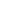 b.   Comisión de Comunicación (iniciada el 13 de mayo)Se presentó la propuesta “A” desde algunos integrantes de la Comisión de Comunicación. Dicha presentación contiene elementos de una Estrategia General de Comunicación que perfila esfuerzos de comunicación, desde el logotipo, los objetivos, estrategias, herramientas, metodologías, plataforma digital, etc. Así como la propuesta de reservar un dominio web entre otros posibles para la instalación del sitio web: www.forosocialmundial.mx con un costo de $ 776.80 MXM anuales. Hubo diversas reacciones, a algunxs les parecía muy completa la propuesta y otros comentaron que esta propuesta tiene muchos elementos que deben ser llenados con el contenido de lo que van construyendo colectivamente desde las diversas comisiones que ya existen y las que se deben crear: como la de logística. Se comentó que para el FSM de Salvador Bahía se había lanzado una convocatoria para el logo – marca y así debería pasar en la edición XIV del FSM en México. Algunas personas plantearon que no coinciden con algunos elementos simbólicos, de lenguaje y estilo. Algunos integrantes de esta comisión señalaron que la presentación no incluía el proceso que lleva al evento, sino sólo el evento. Se señaló que no se observaba la dimensión de comunicación social y popular, los medios alternativos para la promoción del FSM desde sus participantes. Por otro lado también se dijo que esta propuesta aborda ámbitos que no le toca atender sólo a la Comisión de Comunicación, sino también a las Comisiones de Metodología – Organización y Logística.c.    Comisión de Cultura (iniciada el 8 de junio)Acuerdo 2.5 Después de una ronda de discusión, se acordó que la Comisión de Cultura y Comunicación deben estar separadas, sobre todo por la naturaleza del trabajo que debe realizar cada una de ellas. El Taller Teatro Tecolote se une y se sale de Comunicación.d.   Comisión Cuidado del Proceso / Movilización (iniciada el 8 de junio) Desde la Comisión de Cuidado de Proceso (Movilización) se presentó la estructura de participación actual en el FSM y el avance de poblamiento de espacios temáticos y geográficos.Se invitó a todxs lxs integrantes del colectivo a que se registren e incluyan, mediante el formulario "participar" en el siguiente link:  http://openfsm.net/projects/pfsm20 y anuncien encuentros auto organizados en línea o presenciales según sus posibilidades. Así como empezar a participar de forma activa, y tomar contacto cuanto antes con las redes correspondientes en otros países, en la perspectiva de que mediante estos espacios y encuentros se preparen y formulen actividades e iniciativas colectivas que podrían ser propuestas en el evento FSM XIV  en México.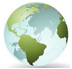  e. Comisión de Logística (iniciada el 11 de agosto) Acuerdo 2.6 Se conformó la Comisión de Logística (integrada inicialmente por: Oscar González, Miguel Valencia, Leo Gabriel, Guadalupe Ponce, Ivonne Jiménez, Carlos Alfonso, Isael Jaimes y el acompañamiento de Rosy), cuya tarea será estrechar y mantener lazos con instancias gubernamentales e instituciones públicas, conseguir los espacios físicos para el evento dando prioridad al Zócalo de la capital mexicana, conseguir facilidades de alojamientos baratos, facilitar ante el Ministerio de Relaciones Exteriores la obtención de visas etc.Sobre las sedes posibles para llevar a cabo el FSM, se propuso que la comisión de logística revise todas las propuestas presentadas e investigue cuáles son las más viables y posibles de utilizar para los tiempos que estamos definiendo. Hasta ahora se habló de cuatro posibles sedes: El Zócalo, Tlatelolco, Bosque de Chapultepec – Los Pinos y Parque Bicentenario. Se comentó que el Centro de la Ciudad de México puede ser la mejor opción por la diversidad de ofertas hotelerasEs importante resaltar que la existencia, composición, atribuciones y forma de tomar decisiones de las comisiones que se han mencionado en los párrafos anteriores, son provisionales, en la medida en que será cuando se apruebe la estructura definitiva, cuando estos aspectos quedarán formalizados y consolidados.3)   Avances de los Ejes Temáticos:Se presentaron los avances desde la facilitación del Eje Cambiar el Sistema no el Clima.Aunque se habían enviado los avances del Eje Economía Solidaria, este no fue presentado por falta de tiempo. El eje Territorios también ha tenido avances, pero tampoco se presentaron.4)   Las finanzas que apuntalen el proceso en México.Con respecto a las finanzas se informó que hay tres posibilidades de conseguir financiamiento: los Tres Reyes Magos de Austria, Pan para el Mundo de Alemania y una pequeña parte en un proyecto de DDHH auspiciado por la UE, pero estamos todavía a la espera de respuesta. Esto podría ser tanto más importante para avanzar, ya que el gobierno de México ha señalado que no podría desembolsar dinero en efectivo a causa de la austeridad decretada por el gobierno. Esta tarea ha sido realizada por un Equipo de Trabajo de Finanza en el que se encuentra Leo Gabriel, Rosy Zúñiga, Oscar González y Pierre, que vienen de la Comisión de Metodología y Organización. Será importante decidir en una siguiente reunión quiénes más se unen a este grupo de trabajo y en dónde debe estar ubicada esta importante tarea, así como quién o quiénes deben dar seguimiento. Se puede ver aquí el insumo 32 en torno a los GT´s: http://openfsm.net/projects/pfsm20/pfsm20-insumo32/#GTsSerá necesario definir criterios éticos y políticas para el manejo financiero, pues se requiere experiencia en manejo de proyecto y transparencia. Vale señalar también, que los avances en estos meses que han pasado han sido realizado a presupuesto cero y autofinanciados. Es una tarea definir para qué queremos estos fondos y que no se vuelva un candado administrativo para el proceso que estamos iniciando.5/ Próxima reunión.Se acordó que la siguiente reunión se llevará a cabo el 7 de septiembre a las 11:00 am en 5to piso de las instalaciones del STRM con dirección Río Neva 16, es necesario asegurar que se cuente con internet de buena calidad y se pueda tener acogida en línea.México, 14 de agosto 2019                                                            Relatoría del Colectivo Pro FSM en México